关于购买邵逸夫医院资料(2023-09-06)汇款方式户    名：浙江大学医学院附属邵逸夫医院开户银行：工行解放路支行银行账号：1202020709014428670开票项目：资料费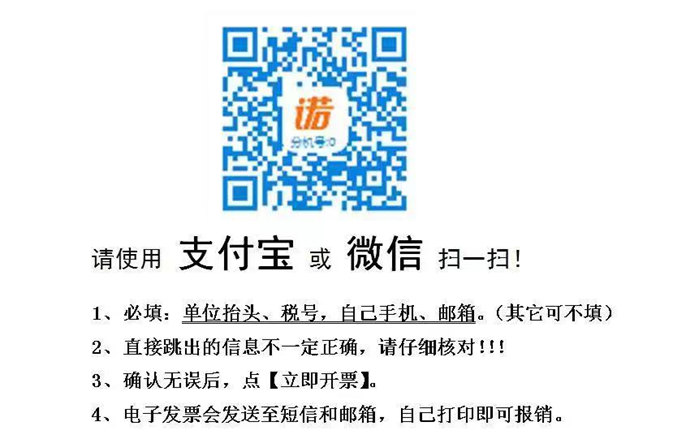 发票为电子普票，请正确填写开票信息及收票人电话、邮箱地址。请填写以下信息并回传（Email: wangjing0919@srrsh.com）购买目录：邮寄地址：收件人：收件人联系方式：汇款日期及时间：附上汇款凭证的电子版或图片每周一 办理邮寄一次，快递为EMS   到付。资料名称及费用单价(元）数量费用备注医院管理制度汇编（医院组织管理）100医院管理制度汇编（患者服务管理）100岗位职责汇编上下册200医院计划汇编50突发事件应急预案100医院质量保证检查表100员工手册50护理实践指南护理常规上下册180护理实践指南操作规程100普外科护士必读100静脉治疗专科手册50总计1130